Ежедневный гидрологический бюллетеньСведения о состоянии водных объектов Восточно-Казахстанской и Абайской области, по данным гидрологического мониторинга на государственной сети наблюдений по состоянию на 8 час. 20 апреля 2024 годаОЯ: На территории Абайской и Восточно-Казахстанской области на предстоящие сутки повышением температурного фона продолжится интенсивное снеготаяние, ожидается формирование талового и склонового стоков, подъемы уровней воды на реках, при этом возможны разливы и подтопления.Данные ГЭСПримечание: Данные сбросов (Б ГЭС, У-ка ГЭС, Шульбинская ГЭС) и уровень воды (У-ка ГЭС, Шульбинская ГЭС) получены по оперативным данным АО «KEGOK». Директор                   		                                                            Л. БолатқанСоставил (а): Асқарова І.А.Тел.: 8 7232 76 79 05	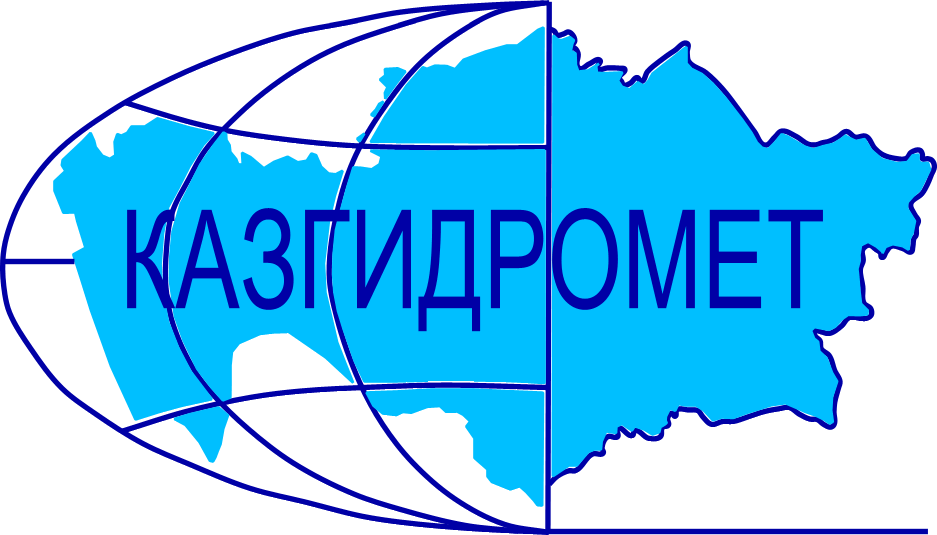 Филиал Республиканского государственного предприятия на праве хозяйственного ведения "Казгидромет" Министерства экологии и природных ресурсов РК по Восточно-Казахстанской и Абайской областямФилиал Республиканского государственного предприятия на праве хозяйственного ведения "Казгидромет" Министерства экологии и природных ресурсов РК по Восточно-Казахстанской и Абайской областямг. Усть-Каменогорск   ул. Потанина, 12г. Усть-Каменогорск   ул. Потанина, 12Тел. 76 79 05, 70 14 40Название гидрологического постаКритический уровеньводы смУровень воды смИзменение уровня воды за сутки ±смРасход воды, м³/сек Ледовая обстановка и толщина льда смр. Кара Ертис - с. Боран5253486550р. Ертис - с. Абылайкит300211-32р. Ертис - с. Уварова322-10р. Ертис - с. Баженово5493р. Ертис - г. Семей4504079р. Ертис - с. Семиярка550329-23310р. Бас Теректы - с. Мойылды158227.4р. Калжыр - с. Калжыр494045.2р. Кандысу - с. Сарыолен80-18.15р. Богаз - с. Кызыл Кесик22712.03р. Каргыба - с. Есим363-2р. Улкен Бокен - с. Джумба346473.3р. Кайынды - с. Миролюбовка231-2р. Куршим - с. Маралды277599.6р. Куршим - с. Вознесенка3102427181р. Нарын - с. Кокбастау408-143.2р. Нарын - с. Улкен Нарын216160.6р. Буктырма - с. Берель29095050.8Остаточные заберегир. Буктырма - с. Барлык250(300з)99-2162Остаточные заберегир. Буктырма - с. Лесная Пристань53046913979р. Хамир - с. Малеевск2136132р. Акберел (Aкбулкак) – с. Берел254116.8Остаточные заберегир. Аксу - с. Аксу120453.8р. Урыль - с. Урыль15052.58р. Черновая - с. Черновое (Аккайнар)51602.86р. Левая Березовка - с. Средигорное200135-18.79р. Тургысын - с. Кутиха130-5116р. Березовка - с. Соловьево194-218.9р. Сибе - с. Алгабас1650р. Абылайкит - с. Самсоновка420370160.0р. Тайынты – с. Асубулак317031.9р. Смолянка - с. Северное8002.30р. Шаровка - с. Шаровка2125р. Ульби - г. Риддер3324р. Ульби - с. Ульби Перевалочная3802828511р. Киши Ульби - с. Горная Ульбинка3803073р. Дресвянка - с. Отрадное75-25.85р. Улан - с. Герасимовка440374-18.37р. Глубочанка - с. Белокаменка334283-33.37р. Красноярка - с. Предгорное350261-615.4р. Оба - с. Каракожа271-15583р. Оба - с. Верхуба450330-10р. Оба - г. Шемонаиха430343201240р. Малая Убинка - с. Быструха5682р. Жартас - с. Гагарино154-10.41р. Кызылсу - с. Шалабай222-28.69р. Шар - аул Кентарлау490428-276.0р. Шар – г. Чарск3160вдхр. Буктырма - п. Тугыл4274вдхр. Буктырма - с. Аксуат4215Лед относит от берегавдхр. Буктырма - с. Куйган4286Волнениевдхр. Буктырма - с. Хайрузовка4335Лед относит от берегавдхр. Буктырма - с. Заводинка4362Битый лед 30%вдхр. Буктырма - с. Селезневка4286Лед относит от берегавдхр. Буктырма - г. Серебрянск4242р. Аягоз - с. Тарбагатай123-29.79р. Аягоз - г. Аягоз260-6р. Уржар - с. Казымбет 140022.9р. Емель - п. Кызылту 183328.2Название ГЭСНормальный подпорный уровеньНормальный подпорный уровеньУровеньводы, м БСОбъем,км3Сброс,м3/сФактический приток, м3/сПримечаниеНазвание ГЭСУровеньводы, м БСОбъем,км3Уровеньводы, м БСОбъем,км3Сброс,м3/сФактический приток, м3/сПримечаниеБ ГЭС (сброс среднее суточный)394.8449.62391.2832.0775392010данные Б ГЭС за 2023 год389.5825.030457У-КА ГЭС (08:00 ч.)327.840.66327.300.636500Шульбинская ГЭС (08:00 ч.)240.02.39237.751.87032501750Ульби+Оба